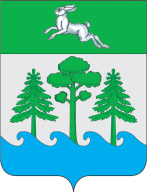 АДМИНИСТРАЦИЯ ГОРОДА КОНАКОВО П О С Т А Н О В Л Е Н И Е   01. 02.2022  г.                                г. Конаково                                         № 68«Об утверждении перечня общественных территорий,подлежащих благоустройству в первоочередном порядке в 2023 годув рамках реализации муниципальной целевой программы  «Формирование современной городской среды  городского поселения  город Конаково  Конаковского района Тверской областина 2018 -2024 гг.» для включения в бюллетени рейтинговогоголосования в 2022 году и сборе предложений для дизайн-проектов».   В соответствии с пунктом 19 части 1 статьи 14 (пунктом 25 части 1 статьи 16), статьей 33 Федерального закона от 06.10.2003 № 131-ФЗ «Об общих принципах организации местного самоуправления в Российской Федерации», Уставом муниципального образования городское поселение город Конаково Конаковского района Тверской области, постановлением Правительства Российской Федерации от 10.02.2017 № 169 «Об утверждении Правил предоставления и распределения субсидий из федерального бюджета бюджетам субъектов Российской Федерации на поддержку государственных программ субъектов Российской Федерации и муниципальных программ формирования современной городской среды», региональной программой Тверской области, утверждённой  постановлением Правительства Тверской области от 01.09.2017 № 280-пп (в действующей редакции), на основании  протокола общественной муниципальной  комиссии по реализации проекта муниципальной целевой программы «Формирование современной городской среды» на 2018-2024 годы от 01.02.2022  № 1, Постановляю:	1.  Утвердить перечень общественных территорий, подлежащих благоустройству в первоочередном порядке в 2023 году в рамках реализации муниципальной целевой программы  «Формирование современной городской среды  городского поселения  город Конаково  Конаковского района Тверской области на 2018-2024 гг.» для включения в бюллетени рейтингового голосования в 2022 году (Приложение 1).	2.   Объявить начало приёма предложений от граждан  города Конаково Конаковского района Тверской области по мероприятиям, которые целесообразно реализовывать в проектах благоустройства общественных территорий в 2023 году, для проведения рейтингового голосования.3.  Определить место для размещения пункта приёма предложений  от граждан города Конаково Конаковского района Тверской области  по адресу: 171255 Тверская область, г. Конаково, ул. Энергетиков д.31 а, приёмная, ул. в рабочее время с 8-00 час. до 17-00 час., перерыв с 13:00 до 14:00, выходные дни: суббота, воскресенье или на электронный адрес: admkon@mail.ru , а также в социальных сетях.4. Утвердить форму предложения по мероприятиям, которые целесообразно реализовывать в  проектах благоустройства общественных территорий  в 2023 году в рамках реализации муниципальной целевой программы  «Формирование современной городской среды  городского поселения  город Конаково  Конаковского района Тверской области на 2018-2024 гг.» для организации рейтингового голосования ( Приложение 2).5.  Возложить функции по организации  обсуждения проектов и подведение его итогов на общественную комиссию, утверждённую постановлением администрации города Конаково  от 19.06.2018 № 459 «О межведомственной комиссии по обеспечению реализации муниципальной целевой программы «Формирование современной городской среды городского поселения город Конаково Конаковского района Тверской области на 2018 -2024 гг.» ( в действующей редакции).6.  Утвердить план проведения обсуждения по предложениям в дизайн-проект и дизайн - проектам благоустройства общественных территорий в 2023 году в рамках реализации муниципальной целевой программы «Формирование современной городской среды  городского поселения  город Конаково  Конаковского района Тверской области на 2018-2024 гг.» (Приложение 3).           7.   Настоящее постановление  подлежит  опубликованию в  печатном средстве массовой информации «Конаково сегодня» и размещению на официальном сайте органов местного самоуправления муниципального образования городское поселение город Конаково Конаковского района Тверской области в информационной сети «Интернет».            8.    Контроль за исполнением настоящего постановления оставляю за собой.            9.   Настоящее постановление вступает в силу с момента его подписания.Временно исполняющий полномочияГлавы  города Конаково                                                                                       Д.Н. Колупанский          Приложение 1к постановлению администрации  города Конаковоот 01.02.2022 № 68 Перечень  общественных территорий, подлежащих благоустройству в первоочередном порядке в 2023 году в рамках реализации муниципальной целевой программы «Формирование современной городской среды  городского поселения  город Конаково  Конаковского района Тверской области на 2018-2024 гг.» для включения в бюллетени рейтингового голосования  в 2022 году.«Общественная территория, расположенная по адресу: г. Конаково,  сквер им. Ворохова».«Общественная территория, расположенная по адресу: г. Конаково,   ул. Энергетиков д. 24 - д.12 - д.39 в районе ГБУЗ «Стоматологическая поликлиника» и  АУ ДО «Детская школа искусств г. Конаково».Приложение 2к  постановлению администрации города Конаково от03.02.2021 № 65В Общественную комиссиюАдминистрации города КонаковоПредложение по  мероприятиям, которые целесообразно реализовывать в  проектах благоустройства общественных территорий  в 2023 году в рамках реализации муниципальной целевой программы  «Формирование современной городской среды  городского поселения  город Конаково  Конаковского района Тверской области на 2018-2024 гг.» для организации рейтингового голосования в 2022 годуФ.И.О. гражданина:__________________________________________________________ Адрес проживания___________________________________________________________Телефон____________________________________________________________________ Предлагаю следующие мероприятия (работы), которые целесообразно использовать в проекте благоустройства общественной территории, расположенной по адресу: г. Конаково,  Сквер им. Ворохова:2.Предлагаю следующие мероприятия (работы), которые целесообразно использовать в проекте благоустройства общественной территории, расположенной по адресу:  г. Конаково,   ул. Энергетиков д. 24 - д.12 - д.39 в районе ГБУЗ «Стоматологическая поликлиника» и  АУ ДО «Детская школа искусств г. Конаково».В соответствии с Федеральным законом от 27.07.2006 № 152-ФЗ «О персональных данных» даю администрации города Конаково своё согласие на обработку моих персональных данных._____________        (дата)                                                                                 ________(подпись)Приложение 3к  постановлению администрации города Конаково от 01.02.2022 № 68План проведения  обсуждения по предложениям в дизайн-проект и дизайн - проектам благоустройства общественных территорий в 2022 году в рамках реализации муниципальной целевой программы  «Формирование современной городской среды  городского поселения  город Конаково  Конаковского района Тверской области на 2018-2024 гг.»№п/пНаименование мероприятияЕсли да- отметь1Замена детской площадки,  ремонт дорожек , устройство , замена электроламп на энергоэффективные,  замена и  установка новых лавочек и урн, установка системы видеонаблюдения2Свои предложенияСвои предложения№п/пНаименование мероприятияЕсли да- отметь1Устройство летней эстрады, организация пешеходной зоны с разделением пешеходных и транспортных потоков, ограничение движения транспорта, устройство парковки, замена уличного освещения, дополнительное оздоровление растительности2Свои предложенияСвои предложения№ Наименование        Дата проведения1Приём и рассмотрение предложений от граждан  города Конаково по мероприятиям, которые целесообразно реализовывать в проектах благоустройства4.02.2022-14.02.20222Подготовка дизайн-проектов общественных территорий для организации рейтингового голосования и обсуждение в соц. Сетях предложений и дизайн-проектов15.02.2022-25.03.20223Подведение  Общественной комиссии итогов рассмотрения предложений по мероприятиям, которые целесообразно реализовывать в проектах благоустройства26.03.20224Публикация в средствах массовой информации и на официальном сайте администрации города Конаково  konakovo.in дизайн-проектов для организации рейтингового голосования с 28.03.2022